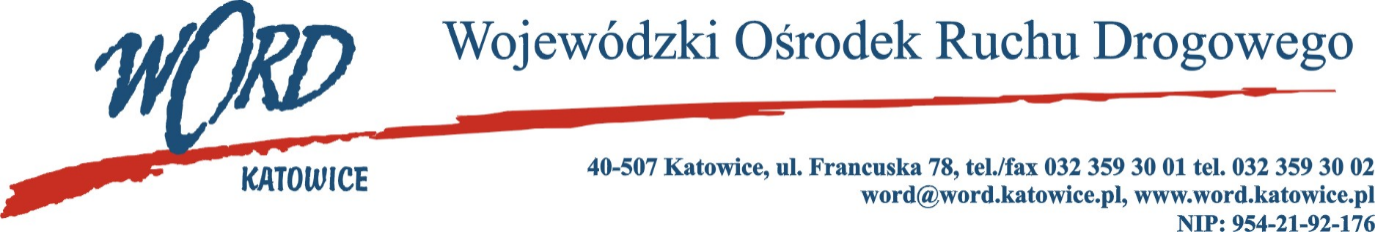 Postępowanie o udzielanie zamówienia publicznego o wartości poniżej 130.000 zł.Katowice, dnia 27.12.2022 r. Opis przedmiotu zamówieniaPrzedmiotem zamówienia jest świadczenie kompleksowych usług serwisowych i napraw pojazdów osobowych i dostawczych będących własnością Wojewódzkiego Ośrodka Ruchu Drogowego w Katowicach w okresie od 9.01.2023 – 31.12.2023 roku.Część I: Pojazdy osobowe będące na wyposażeniu Oddziału terenowego w Bytomiu, ul.  Strzelców Bytomskich 98, 41-906 Bytom Część II: Pojazdy osobowe będące na wyposażeniu Oddziału terenowego w Tychach, ul.  Jana Pawła II 3, 43-100 TychyCzęść III: Pojazdy osobowe będące na wyposażeniu Oddziału terenowego w Jastrzębiu Zdroju, ul.  Armii Krajowej 31, 44-330 Jastrzębie-ZdrójWykaz pojazdów objętych przedmiotem umowy, wyszczególniający m. in. markę, typ, rodzaj i rok produkcji pojazdu, stanowi wykaz pojazdów dla poszczególnych części stanowi Załącznik 1.Przedmiot umowy obejmuje usługi wymienione w formularzu cenowym stanowiącym Załącznik 2.Zamawiający zastrzega, że zapłata Wykonawcy nastąpi za faktycznie przeprowadzoną ilość przeprowadzonych usług wyszczególnionych w załączniku nr 2 do zapytania ofertowego. Wykonawca będzie stosować podczas realizacji przedmiotu umowy części zamienne i materiały eksploatacyjne fabrycznie nowe, wolne od wad technicznych i prawnych, dopuszczone do obrotu, pierwszego gatunku i posiadające gwarancję producenta.Naprawy awaryjne niewyspecyfikowane w formularzu cenowym będą realizowane w następujący sposób: Wykonawca w ciągu 1 dnia roboczego od daty dostarczenia przez Zamawiającego pojazdu, a przed rozpoczęciem realizacji naprawy określi zakres naprawy oraz szacunkowy koszt naprawy tj.: przewidywany czas realizacji danej naprawy oraz cenę części zamiennych lub materiałów eksploatacyjnych, jeżeli wystąpi konieczność ich wymiany i przedstawi kosztorys naprawy do akceptacji Zamawiającego.Naprawa pojazdu może być rozpoczęta po zatwierdzeniu kosztorysu naprawy przez Zamawiającego na podstawie pisemnego zlecenia, albo na podstawie wyrażenia zgody na dokonanie naprawy poprzez wiadomość e-mail.Jeżeli podczas świadczenia zleconej przez Zamawiającego naprawy wystąpi konieczność wykonania dodatkowych czynności naprawczych, Wykonawca poinformuje o tym Zamawiającego. W takim przypadku wykonanie czynności dodatkowych nastąpi dopiero po zatwierdzeniu przez Zamawiającego rozszerzenia zakresu naprawy.Wykonawca ponosi pełną odpowiedzialność za szkody powstałe w związku z realizacją umowy lub spowodowane przez personel, za który Wykonawca ponosi odpowiedzialność.Wykonawca zobowiązuje się do dokonywania wszelkich poprawek na żądanie Zamawiającego o ile konieczność ich dokonania wyniknie z niewłaściwego wykonania usługi w terminie ustalonym z  Zamawiającym. Zamawiający dokona odbioru pojazdu natychmiastowo po informacji o wykonanej naprawie od Wykonawcy.Nomenklatura CPV:34300000-0 - Części i akcesoria do pojazdów i silników do nich34640000-5 - Elementy samochodowe50112000-3 - Usługi w zakresie napraw i konserwacji samochodów50116000-1 - Usługi w zakresie napraw i konserwacji poszczególnych części pojazdów71631200-2 - Usługi kontroli technicznej samochodówWarunki zamówieniaNiniejsze postępowanie nie podlega przepisom ustawy z dnia 11 września 2019 r. - Prawo Zamówień Publicznych, prowadzone jest w trybie zapytania ofertowego, zgodnie z Regulaminem udzielania zamówień publicznych o wartości nieprzekraczającej 130 000 zł.Zamawiający dopuszcza składanie ofert częściowych,.Wykonawca zapewni naprawę awaryjną w pierwszej kolejności bezpośrednio po zgłoszeniu usterki bez konieczności wcześniejszej rezerwacji oraz zbędnych opóźnień.Odległość warsztatu (najkrótsza odległość) od danego oddziału terenowego wyrażona w km w  jedną stronę w ramach dróg publicznych jaką należy pokonać (z dokładnością do 0,1 km przy założeniu zaokrąglania „w  dół”) wg wskazań google.maps (www.maps.google.pl) nie może być większa niż 10 km.Termin obowiązywania umowy9.01.2023 r. – 31.12.2023 r. lub do wyczerpania kwoty zaoferowanej w ofercie dla każdej z  części.Kryteria oceny ofert oraz sposób obliczania cenyKryteria oceny ofert:Łączna cena brutto C(X) - 100 punktów, ustala się, że oferta z najniższą ceną brutto uzyska maksymalną ilość punktów w kryterium Łączna cena brutto C(X) tj 100 pozostałe zostaną przeliczone wg wzoru. gdzie: C(X) – ilość punktów przyznana ofercie „x” za kryterium łączna cena brutto,K - cena brutto najniższa wśród cen zawartych w ofertach – cena oferty najkorzystniejszej,Kx - cena brutto zawarta w ofercie badanej „x”.Termin, miejsce składania ofert oraz wybór oferty najkorzystniejszejOfertę należy przesłać do dnia 4.01.2023 r. godzina 10:00 na adres e-mail: zamowienia@word.katowice.plZamawiający niezwłocznie po wyborze oferty z najniższą ceną zawiadomi Wykonawcę o  terminie zawarcia umowy drogą mailową lub poinformuje go telefonicznie.Dyrektor WORD KatowiceKrzysztof PrzybylskiZałącznik 1Wykaz pojazdów oddziałów terenowych Wojewódzkiego Ośrodka Ruchu DrogowegoCZĘŚĆ 1:Wojewódzki Ośrodek Ruchu Drogowego - Oddział terenowy w Bytomiu, ul. Strzelców Bytomskich 98, 41-906 Bytom.CZĘŚĆ 2:Wojewódzki Ośrodek Ruchu Drogowego - Oddział terenowy w Tychach, ul. Jana Pawła II, 43-100 TychyCZĘŚĆ 3:Wojewódzki Ośrodek Ruchu Drogowego - Oddział terenowy w Jastrzębiu Zdroju, ul. Armii Krajowej 31Wykaz usług:Załącznik nr 2FORMULARZ OFERTY W POSTĘPOWANIU O WARTOŚCI NIEPRZEKRACZAJĄCEJ 130.000 złNa wybór Wykonawcy na świadczenie kompleksowych usług serwisowych i napraw pojazdów osobowych i dostawczych będących własnością Wojewódzkiego Ośrodka Ruchu Drogowego w Katowicach w okresie od 9.01.2023 – 31.12.2023 roku Wykonawca:……………………………………………………………….…………………………………………………………………………………………………………………………………………………………….Adres: ……………………………………………………………………….……………….………………………..e-mail …………………………..……………………………….. tel. ……….…….………………..………...……...NIP: ………………………………..…………… REGON: ….…………………………………………………..Oferujemy wykonanie przedmiotu zamówienia dla Część 1 za:Oferujemy wykonanie przedmiotu zamówienia dla Część 2 za:Oferujemy wykonanie przedmiotu zamówienia dla Część 3 za:Oświadczam, że zapoznałem się z opisem przedmiotu zamówienia i nie wnoszę do niego zastrzeżeń.Zobowiązuję się do wykonania zamówienia zgodnie z opisem zawartym w zapytaniu ofertowym i  niniejszą ofertą. Oświadczam, iż wszystkie dane zawarte w ofercie są zgodne z prawdą i aktualne w chwili składania oferty.Oświadczam (oświadczamy), że nie podlegamy wykluczeniu z postępowania o udzielenie zamówienia na podstawie art. 7 Ustawy z dnia 13 kwietnia 2022 r. (Dz.U. 2022 poz. 835) o  szczególnych rozwiązaniach w  zakresie przeciwdziałania wspieraniu agresji na Ukrainę oraz służących ochronie bezpieczeństwa narodowego.…......................................................................................podpis/y, pieczątki osoby/osób upoważnionych do reprezentowania WykonawcyUmowa zawarta w dniu ………………. r. w Katowicach pomiędzy:Wojewódzkim Ośrodkiem Ruchu Drogowego w Katowicach z siedzibą w Katowicach (40-507), ul. Francuska 78, NIP: 954-21-92-176reprezentowanym przez: Krzysztofa Przybylskiego - Dyrektorazwanym w dalszej części umowy „Zamawiającym”aFirmą: .........…………………………………………. z siedzibą w …………………………………., NIP: ……………………REGON:……………………….reprezentowaną przez: ………………... ….zwanym w dalszej części umowy „Wykonawcą”W wyniku przeprowadzonego zapytania ofertowego na zadanie pod nazwą: „Świadczenie kompleksowych usług serwisowych i napraw pojazdów osobowych i dostawczych będących własnością Wojewódzkiego Ośrodka Ruchu Drogowego w Katowicach w okresie od 9.01.2023 – 31.12.2023 roku.” zawiera się umowę następującej treści:§1 Przedmiot umowyZamawiający zleca, a Wykonawca zobowiązuje się do wykonania zadania pn.: „Świadczenie kompleksowych usług serwisowych i napraw pojazdów osobowych i dostawczych będących własnością Wojewódzkiego Ośrodka Ruchu Drogowego w Katowicach w okresie od 9.01.2023 – 31.12.2023 roku.”.Przedmiotem zamówienia jest serwis i naprawa pojazdów egzaminacyjnych i służbowych będących w  dyspozycji przynajmniej jednego ośrodka terenowego Wojewódzkiego Ośrodka Ruchu Drogowego w  Katowicach, Bytomiu, Tychach, Jastrzębiu Zdroju, którego szczegóły zostały zawarte w Opisie Przedmiotu Zamówienia.Wykonawca zobowiązuje się zrealizować przedmiot umowy zgodnie z jej treścią oraz ofertą z dnia ……………. r., stanowiącą załącznik nr 1 do umowy.§2 Prawa i obowiązki StronWykonawca będzie realizował usługi na podstawie pojedynczych, pisemnych zleceń przesłanych e- mailem, kierowanych przez uprawnionego pracownika Zamawiającego wraz z przekazaniem pojazdu do warsztatu Wykonawcy. W przypadku napraw awaryjnych Wykonawca w ciągu 24 godzin od momentu dostarczenia przez Zamawiającego pojazdu, określi e-mailowo na odpowiedni adres przedstawiciela Zamawiającego przewidywany zakres, koszty wykonania usługi i termin realizacji oraz uzgodni z Zamawiającym listę niezbędnych części i materiałów eksploatacyjnych – przedstawi kosztorys naprawy do akceptacji Zamawiającego.  Kosztorys naprawy powinien zawierać wykaz podzespołów do wymiany wraz z wykazem części proponowanych do wymiany. Zamawiający w ciągu 2 dni roboczych dokona analizy i akceptacji Kosztorysu naprawy. Termin może ulec zmianie, o czym Zamawiający niezwłocznie powiadomi Wykonawcę. Usługi objęte przedmiotem umowy wykonywane będą w warsztacie wskazanym w Ofercie Wykonawcy.Jeżeli w toku wykonywania usługi zajdzie konieczność dokonania czynności przekraczających uzgodniony zakres, Wykonawca usługi zobowiązany jest uzgodnić z Zamawiającym zmiany przed ich wykonaniem.W przypadkach uzasadnionych stopniem skomplikowania, wymogami technologicznymi usługi lub wystąpienia problemu z dostępnością części zamiennych albo pojawienia się innych okoliczności uniemożliwiających wykonanie usługi we wskazanym terminie, Wykonawca zobowiązany jest niezwłocznie poinformować o tym fakcie Zmawiającego, celem ustalenia innego, możliwie najkrótszego terminu. Wykonawca powinien zapewnić podzespoły, części zamienne i materiały eksploatacyjne niezbędne do wykonania serwisu i napraw samochodów, pojazdów objętych umową. Części i podzespoły powinny spełniać odpowiednie normy techniczne i być wolne od wad prawnych. Wykonawca ponosi odpowiedzialność materialną za samochody i ich zabezpieczenie od momentu przekazania ich przez Zamawiającego do wykonania usług, do ich odbioru po wykonaniu usługi.Wykonawca jest zobowiązany do pokrycia wszelkich szkód spowodowanych utratą lub uszkodzeniem pojazdów będących własnością Zamawiającego, które powstały w czasie odpowiedzialności Wykonawcy za te pojazdy.  Wykonawca zobowiązuje się do realizacji Umowy z należytą starannością i zgodnie z obowiązującymi zasadami praktyki zawodowej oraz obowiązującymi przepisami prawa i postanowieniami Umowy. Za wykonanie każdego zlecenia Zamawiający zapłaci Wykonawcy wynagrodzenie na podstawie cen jednostkowych, ujętych w odpowiednich pozycjach Formularza ofertowego.§3 Termin realizacji umowyWykonawca zobowiązuje się do realizacji czynności określonych w §1 umowy w terminie od dnia podpisania umowy do 31 grudnia 2023 r. bądź wyczerpania limitu środków finansowych Zamawiającego.§4 WynagrodzenieLimit środków finansowych Zamawiającego przewidzianych do realizacji niniejszej umowy wynosi: …………………………………………………………………… PLN (z VAT).Wynagrodzenie ostateczne zostanie ustalone na podstawie faktycznie wykonanych usług i  zamontowanych części, zgodnie z cenami jednostkowymi podanymi przez Wykonawcę w Formularzu cenowym Wykonawcy. W przypadku wyczerpania limitu środków finansowych wskazanego w ust. 1 przed terminem zakończenia umowy określonym w § 3, Umowa wygasa. Ceny wskazane w Załączniku nr 1 do umowy – Oferta Wykonawcy, nie ulegną zwiększeniu przez cały okres trwania Umowy, w odniesieniu do wszystkich zleceń za wyjątkiem sytuacji opisanych w §10.Wynagrodzenie za wykonanie usługi będzie płatne na konto Wykonawcy w terminie 14 dni od daty otrzymania przez Zamawiającego prawidłowo wystawionej faktury. Za dzień zapłaty wynagrodzenia bądź jego części uznaje się dzień obciążenia rachunku bankowego Zamawiającego. Faktury należy wystawiać na poniższe dane: Wojewódzkim Ośrodkiem Ruchu Drogowego w Katowicach z siedzibą w Katowicach ul. Francuska 78, 40-507 Katowice NIP: 9542192176 Regon: 213747894.Rozliczenie odbywać się będzie fakturami częściowymi za zrealizowane usługi. Za wykonane usługi Wykonawca otrzyma wynagrodzenie wyliczone w oparciu o faktyczne wykonanie usługi oraz ceny jednostkowe wyszczególnione na fakturze. Na koszt naprawy składają się koszty wszystkich niezbędnych do wykonania prac oraz materiałów eksploatacyjnych/części zamiennych niezbędnych do wykonania naprawy zgodnie z uzgodnionym kosztorysem naprawy pojazdów oraz koszty robocizny zawarte w Ofercie Wykonawcy.Rozliczenie napraw, wynikłych ze zdarzenia losowego objętego odrębną umową ubezpieczenia Zamawiającego, nastąpi na podstawie kosztorysu powypadkowego Wykonawcy uzgodnionego z  Zamawiającym i ubezpieczycielem. Wykonawca dokona rozliczenia naprawy bezpośrednio z  ubezpieczycielem.§5 Kary umowneWykonawca zapłaci Zamawiającemu karę umowną w wysokości 10% wynagrodzenia Wykonawcy brutto, o  którym mowa w § 4 ust. 1 Umowy, gdy Zamawiający odstąpi od umowy lub wypowie umowę w trybie natychmiastowym w razie wystąpienia okoliczności których mowa w ust. 3 niniejszego paragrafu.W razie niewykonania lub nienależytego wykonania przedmiotu umowy Wykonawca zapłaci Zamawiającemu karę umowną w wysokości 10 % wynagrodzenia Wykonawcy brutto, o którym mowa w § 4 ust. 1 Umowy.Zamawiający może wypowiedzieć umowę w trybie natychmiastowym w razie nienależytego wykonywania umowy przez Wykonawcę. Przez nienależyte wykonywanie umowy należy rozumieć zawinione niewywiązywanie się przez Wykonawcę z obowiązków umownych lub ich niewykonywanie. W takim przypadku wykonawcy nie przysługuje roszczenie do Zamawiającego.Łączna wysokość kar umownych nie przekroczy 20% wartości przedmiotowego zamówienia.Strony uprawnione są do dochodzenia odszkodowania uzupełniającego w przypadku, gdyby naliczone kary umowne nie pokryły wartości szkody.§6 Warunki gwarancjiWykonawca ponosi odpowiedzialność wobec Zamawiającego za jakość wykonanej usługi oraz wady zmniejszające jego wartość i użyteczność. Wykonawca udziela Zamawiającemu gwarancji:6 miesięcy – naprawy mechaniczne, elektryczne,12 miesięcy – na usługi konserwacyjne, naprawy i inne będące ich następstwem,12 miesięcy – na zamontowane części i materiały zamienne – zgodnie z gwarancją udzielaną przez producenta.Okres gwarancji będzie liczony od daty wystawienia faktury. W przypadku wystąpienia wad lub usterek Wykonawca zobowiązany jest do ich usunięcia w terminie 2 dni roboczych od ich zgłoszenia. Wszelkie koszty związane z usuwaniem wad lub usterek w okresie udzielonej gwarancji ponosi Wykonawca. Niezależnie od uprawnień z tytułu gwarancji, udzielonej przez Wykonawcę, Zamawiającemu przysługują uprawnienia z tytułu rękojmi za wady, zgodnie z przepisami Kodeksu Cywilnego.  §7 Dane osoboweStrony wzajemnie ustalają, iż dane osobowe osób wyznaczonych do kontaktów roboczych oraz odpowiedzialnych za koordynację i realizację niniejszej umowy przetwarzane są w oparciu o  uzasadnione interesy Stron polegające na konieczności ciągłej wymiany kontaktów roboczych w  ramach realizacji niniejszej umowy oraz, że żadna ze Stron nie będzie wykorzystywać tych danych w celu innym niż realizacja niniejszej umowy.  Każda ze Stron oświadcza, że osoby wymienione w ust. 1 dysponują informacjami dotyczącymi przetwarzania ich danych osobowych przez Strony na potrzeby realizacji niniejszej umowy, określonymi w ust. 3-6.Strony ustalają, iż zgodnie z treścią art. 13 i 14 rozporządzenia Parlamentu Europejskiego i Rady (UE) 2016/679 z 27.04.2016 r. w sprawie ochrony osób fizycznych w związku z przetwarzaniem danych osobowych i w sprawie swobodnego przepływu takich danych oraz uchylenia dyrektywy 95/46/WE (dalej: RODO), dane osobowe osób będących Stronami niniejszej umowy są przetwarzane na podstawie art. 6 ust. 1 lit. b RODO, a w przypadku reprezentantów Stron niniejszej umowy i osób wyznaczonych do kontaktów roboczych oraz odpowiedzialnych za koordynację i realizację niniejszej umowy na podstawie art. 6 ust. 1 lit. f RODO (dalej: dane osobowe), w celu związanym z zawarciem oraz realizacją niniejszej umowy. Dane osobowe będą przechowywane przez Strony w trakcie okresu realizacji niniejszej umowy oraz w okresie wynikającym z przepisów z zakresu rachunkowości oraz niezbędnym na potrzeby ustalenia, dochodzenia lub obrony przed roszczeniami z tytułu realizacji niniejszej umowy. Osoby wyznaczone do kontaktów roboczych oraz odpowiedzialne za koordynację i realizację niniejszej umowy, a także osoby będące Stroną lub reprezentantami Stron niniejszej umowy posiadają prawo dostępu do treści swoich danych oraz prawo ich sprostowania, usunięcia, ograniczenia przetwarzania, prawo do przenoszenia danych (tylko w odniesieniu do Stron Umowy), prawo wniesienia sprzeciwu. Wskazane uprawnienia można zrealizować poprzez kontakt, o którym mowa w ust. 5. Niezależnie od powyższego osoby te mają również prawo wniesienia skargi do Prezesa Urzędu Ochrony Danych Osobowych, gdy uznają, iż przetwarzanie danych osobowych ich dotyczących narusza przepisy RODO.  Z Inspektorem Ochrony Danych Osobowych lub osobą odpowiedzialną za ochronę danych osobowych można kontaktować się: – iod@word.katowice.pl;Podanie danych osobowych jest konieczne dla celów związanych z zawarciem i realizacją niniejszej umowy. Dane osobowe nie będą poddawane profilowaniu. Strony nie będą przekazywać danych osobowych do państwa trzeciego lub organizacji międzynarodowej. Dane osobowe mogą zostać udostępnione organom uprawnionym na podstawie przepisów prawa oraz powierzone innym podmiotom działającym na zlecenie Stron w zakresie oraz celu zgodnym z niniejszą umową. Osobą do kontaktu w związku z realizacją umowy ze strony Zamawiającego jest - ………………………… Zmiana osób, o których mowa w ust. 7, będzie odbywać się poprzez pisemne zgłoszenie drugiej Stronie. Zmiana nie wymaga formy aneksu. Do momentu powiadomienia drugiej strony domniemywa się, że osoba wskazana do tej pory jest nadal upoważniona. § 8. Odstąpienie od umowy Zamawiający może odstąpić od umowy w przypadku: jeśli Wykonawca nie wykonuje albo nienależycie wykonuje umowę i pomimo pisemnego wezwania do jej właściwego wykonania i wyznaczenia dodatkowego 2- dniowego terminu nie usunął wskazanych naruszeń. gdy wystąpi istotna zmiana okoliczności powodująca, że wykonanie przedmiotu Umowy nie leży w  interesie publicznym, czego nie można było przewidzieć w chwili zawarcia Umowy - odstąpienie od Umowy w tym przypadku może nastąpić w terminie 30 dni od powzięcia wiadomości o  powyższych okolicznościach.Stronom przysługuje prawo wypowiedzenia umowy w każdym czasie, z zachowaniem 1-miesięcznego okresu wypowiedzenia.Odstąpienie od umowy, o którym mowa w ust. 1, powinno nastąpić w formie pisemnej pod rygorem nieważności takiego oświadczenia i powinno zawierać uzasadnienie§ 9. Klauzula poufności Strony zobowiązują się nie ujawniać osobom trzecim informacji poufnych, informacji stanowiących tajemnicę handlową lub tajemnicę przedsiębiorstwa, danych osobowych uzyskanych w trakcie realizacji przedmiotu umowy, chyba że uzyskają pisemną zgodę drugiej Strony, bądź taki obowiązek będzie wynikał z przepisów powszechnie obowiązujących. Wykonawca wykorzystywać będzie wszelkie otrzymane od Zamawiającego informacje tylko w  celach związanych z wykonywaniem przedmiotu umowy.  § 10. Klauzule waloryzacyjneStrony dopuszczają zmiany postanowień niniejszej umowy na podstawie co najmniej jednej z okoliczności wskazanej w niniejszej umowie.Zamawiający przewiduje możliwość zmiany postanowień niniejszej umowy w przypadku:zmiany ceny zgodnie z postanowieniami ust.4 i 5 niniejszego paragrafu,zmiany postanowień umowy, związanych z zaistnieniem okoliczności, których nie można było przewidzieć w dniu zawarcia umowyzmiany przepisów prawnych istotnych dla realizacji postanowień umowyZamawiający dopuszcza zmianę cen usług w przypadku:zmiany stawki VAT dla usług świadczonych przez Wykonawcę na rzecz Zamawiającego - zmiana ceny następuje z dniem powstania obowiązku podatkowego, przy czym zmianie ulegnie tylko cena brutto, a cena netto pozostanie bez zmian;zmniejszenie ceny w każdym przypadku – w powyższych przypadkach Wykonawca zobowiązany jest poinformować Zamawiającego o zmianach i terminach ich wejścia w życie.Zmiana ceny jest możliwa w przypadku, gdy nastąpi zmiana:stawki podatku od towarów i usług oraz podatku akcyzowego,wysokości minimalnego wynagrodzenia za pracę albo wysokości minimalnej stawki godzinowej, ustalonych na podstawie ustawy z dnia 10 października 2002 r. o minimalnym wynagrodzeniu za pracę,zasad podlegania ubezpieczeniom społecznym lub ubezpieczeniu zdrowotnemu lub wysokości stawki składki na ubezpieczenia społeczne lub zdrowotne,zasad gromadzenia i wysokości wpłat do pracowniczych planów kapitałowych, o których mowa w  ustawie z dnia 4 października 2018 r. o pracowniczych planach kapitałowych;jeżeli zmiany te będą miały wpływ na koszty wykonania zamówienia przez Wykonawcę.W przypadkach, o których mowa w ust. 4 niniejszego paragrafu zmiana wynagrodzenia będzie następowała wg poniższych zasad:Wykonawca zobowiązany jest do udowodnienia Zamawiającemu podstaw do zastosowania klauzul waloryzacyjnych wskazanych w ust. 4 niniejszego paragrafu oraz do przedłożenia Zamawiającemu wraz z  wnioskiem o dokonanie waloryzacji wynagrodzenia dokumentów potwierdzających bezpośredni wpływ zmian przepisówwartość waloryzacji w skali miesiąca stanowić będzie iloczyn liczby pracowników/zleceniobiorców zatrudnionych przez Wykonawcę i świadczących pracę w zakresie realizacji przedmiotu niniejszej umowy na rzecz Zamawiającego oraz wartości wzrostu minimalnego wynagrodzenia za pracę;zmiana wynagrodzenia nastąpi:od dnia wejścia w życie przepisów prawnych wskazanych w ust. 2 niniejszego paragrafu, jeżeli wniosek wpłynie do Zamawiającego w terminie do 30 dni, licząc od dnia wejścia w życie ww. przepisów,od daty złożenia przez Wykonawcę wniosku jeżeli wniosek zostanie złożony do Zamawiającego po upływie 30 dni, licząc od dnia wejścia w życie ww. przepisów.§ 11. Zmiany umowyWszelkie zmiany umowy wymagają formy pisemnego aneksu, pod rygorem nieważności.§ 12. Postanowienia końcoweW sprawach nieuregulowanych niniejszą umową, mają zastosowanie przepisy Kodeksu cywilnego, a  także inne akty prawne w tym zakresie obowiązujące. Ewentualne spory wynikłe na tle stosowania niniejszej umowy rozstrzygać będzie Sąd właściwy ze względu na położenie siedziby Zamawiającego. Umowę sporządzono w 2 egzemplarzach, po jednym. dla Zamawiającego i dla Wykonawcy. Integralną część umowy stanowi załącznik: Oferta Wykonawcy.ZamawiającyWykonawcaOT BYTOMOT BYTOMOT BYTOMOT BYTOMOT BYTOMOT BYTOMOT BYTOMOT BYTOMLp.Marka i model pojazduNumer rejestracyjnyRok prod.Pojemność sil./ładownośćRodzaj paliwaNumer VINPrzebieg (km)1TOYOTA YARIS 11 1.33 LUNASK 098AW20121300PbVNKKJ0D320A116733992142TOYOTA YARIS 11 1.33 LUNASK 280AW20121300PbVNKKJ0D300A116858963663TOYOTA YARIS 11 1.33 LUNASK 286AW20121300PbVNKKJ0D360A116718 1034644TOYOTA YARIS 11 1.33 LUNASK 278AW20121300PbVNKKJ0D320A1169121111485TOYOTA YARIS 11 1.33 LUNASK 281AW20121300PbVNKKJ0D350A1168551176946TOYOTA YARIS 11 1.33 LUNASK 282AW20121300PbVNKKJ0D310A1168191102627TOYOTA YARIS 11 1.33 LUNASK 283AW20121300PbVNKKJ0D340A116653981048TOYOTA YARIS 11 1.33 LUNASK 276AW20121300PbVNKKJ0D330A1167871064199TOYOTA YARIS 11 1.33 LUNASK 290AW20121300PbVNKKJ0D350A11666211137910TOYOTA YARIS 11 1.33 LUNASK 094AW20121300PbVNKKJ0D330A11672510520911TOYOTA YARIS 11 1.33 LUNASK 095AW20121300PbVNKKJ0D34A11675110275712TOYOTA YARIS 11 1.33 LUNASK 521AW20121300PbVNKKJ0D390A11689110985613TOYOTA YARIS 11 1.33 LUNASK 288AW20121300PbVNKKJ0D390A11684310252214TOYOTA YARIS 11 1.33 LUNASK 292AU20121300PbVNKKJ0D3X0A1118458276615TOYOTA YARIS 11 1.33 LUNASK 529AU20121300PbVNKKJ0D3X0A11655891373OT TYCHYOT TYCHYOT TYCHYOT TYCHYOT TYCHYOT TYCHYOT TYCHYOT TYCHYLp.Marka i model pojazduNumer rejestracyjnyRok prod.Pojemność sil./ładownośćRodzaj paliwaNumer VINPrzebieg (km)1TOYOTA YARIS 11 1.33 LUNASK 291AU20121300PbVNKKJ0D320A111659611862TOYOTA YARIS 11 1.33 LUNASK 293AU20121300PbVNKKJ0D390A110623763503TOYOTA YARIS 11 1.33 LUNASK 294AU20121300PbVNKKJ0D3X0A111859789274TOYOTA YARIS 11 1.33 LUNASK 295AU20121300PbVNKKJ0D350A111672758835TOYOTA YARIS 11 1.33 LUNASK 296AU20121300PbVNKKJ0D380A111827771526TOYOTA YARIS 11 1.33 LUNASK 526AU20121300PbVNKKJ0D360A116556759197TOYOTA YARIS 11 1.33 LUNASK 527AU20121300PbVNKKJ0D330A116577762928TOYOTA YARIS 11 1.33 LUNASK 528AU20121300PbVNKKJ0D320A11657171924OT JASTRZĘBIE ZDRÓJOT JASTRZĘBIE ZDRÓJOT JASTRZĘBIE ZDRÓJOT JASTRZĘBIE ZDRÓJOT JASTRZĘBIE ZDRÓJOT JASTRZĘBIE ZDRÓJOT JASTRZĘBIE ZDRÓJOT JASTRZĘBIE ZDRÓJLp.Marka i model pojazduNumer rejestracyjnyRok prod.Pojemność sil./ładownośćRodzaj paliwaNumer VINPrzebieg (km)1TOYOTA YARIS 11 1.33 LUNASK 912 AW20121300PbVNKKJØD36ØA1169261045592TOYOTA YARIS 11 1.33 LUNASK 913 AW20121300PbVNKKJØD38ØA11468Ø914813TOYOTA YARIS 11 1.33 LUNASK 915 AW20121300PbVNKKJØD36ØA1146ØØ940224TOYOTA YARIS 11 1.33 LUNASK 916 AW20121300PbVNKKJØD37ØA114637876105TOYOTA YARIS 11 1.33 LUNASK 923 AW20121300PbVNKKJØD3ØA114546935686TOYOTA YARIS 11 1.33 LUNASK 939 AW20121300PbVNKKJØD36ØA1168471066977TOYOTA YARIS 11 1.33 LUNASK 950 AW20121300PbVNKKJØD34ØA114854845638TOYOTA YARIS 11 1.33 LUNASK 918 AY20121300PbVNKKJØD33ØA114764930099VW T5SK 3339W20082500ONWV2ZZZ7H8HI2772793009L.p.Marka / Model pojazduZakres usługi1TOYOTA YARIS 11 1.33 LUNAWymiana oleju silnikowego Castrol Edge 5W30 z filtrami (oleju, powietrza)1TOYOTA YARIS 11 1.33 LUNAWymiana klocków hamulcowych i tarcz(przód)1TOYOTA YARIS 11 1.33 LUNAWymiana sprzęgła1TOYOTA YARIS 11 1.33 LUNAWymiana rozrusznika (wyłącznie demontaż i montaż)L.p.Marka / Model pojazduZakres usługi1VW T5Wymiana oleju silnikowego z filtrami (oleju, powietrza, paliwa)1VW T5Wymiana klocków hamulcowych i tarcz(przód)1VW T5Wymiana klocków hamulcowych i tarcz(tył)1VW T5Wymiana sprzęgłaL.p.Marka / Model pojazduMarka / Model pojazduZakres usługiCena netto VATCena brutto 1TOYOTA YARIS 11 1.33 LUNAWymiana oleju silnikowego Castrol Edge 5W30 z filtrami (oleju, powietrza)Wymiana oleju silnikowego Castrol Edge 5W30 z filtrami (oleju, powietrza)1TOYOTA YARIS 11 1.33 LUNAWymiana klocków hamulcowych i tarcz(przód)Wymiana klocków hamulcowych i tarcz(przód)1TOYOTA YARIS 11 1.33 LUNAWymiana sprzęgłaWymiana sprzęgła1TOYOTA YARIS 11 1.33 LUNAWymiana rozrusznika (wyłącznie demontaż i montaż)Wymiana rozrusznika (wyłącznie demontaż i montaż)RazemRazemRazemRazemRazemRazemL.p.Marka / Model pojazduMarka / Model pojazduZakres usługiCena netto VATCena brutto 1TOYOTA YARIS 11 1.33 LUNAWymiana oleju silnikowego Castrol Edge 5W30 z filtrami (oleju, powietrza)Wymiana oleju silnikowego Castrol Edge 5W30 z filtrami (oleju, powietrza)1TOYOTA YARIS 11 1.33 LUNAWymiana klocków hamulcowych i tarcz(przód)Wymiana klocków hamulcowych i tarcz(przód)1TOYOTA YARIS 11 1.33 LUNAWymiana sprzęgłaWymiana sprzęgła1TOYOTA YARIS 11 1.33 LUNAWymiana rozrusznika (wyłącznie demontaż i montaż)Wymiana rozrusznika (wyłącznie demontaż i montaż)RazemRazemRazemRazemRazemRazemL.p.Marka / Model pojazduMarka / Model pojazduZakres usługiCena netto VATCena brutto 1TOYOTA YARIS 11 1.33 LUNAWymiana oleju silnikowego Castrol Edge 5W30 z filtrami (oleju, powietrza)Wymiana oleju silnikowego Castrol Edge 5W30 z filtrami (oleju, powietrza)1TOYOTA YARIS 11 1.33 LUNAWymiana klocków hamulcowych i tarcz(przód)Wymiana klocków hamulcowych i tarcz(przód)1TOYOTA YARIS 11 1.33 LUNAWymiana sprzęgłaWymiana sprzęgła1TOYOTA YARIS 11 1.33 LUNAWymiana rozrusznika (wyłącznie demontaż i montaż)Wymiana rozrusznika (wyłącznie demontaż i montaż)L.p.Marka / Model pojazduMarka / Model pojazduZakres usługiCena netto VATCena brutto 2VW T5VW T5Wymiana oleju silnikowego z filtrami (oleju, powietrza, paliwa)2VW T5VW T5Wymiana klocków hamulcowych i tarcz(przód)2VW T5VW T5Wymiana klocków hamulcowych i tarcz(tył)2VW T5VW T5Wymiana sprzęgłaRazemRazemRazemRazemRazemRazem